Moose On The HighwayNancy White 1998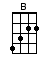 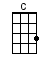 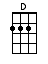 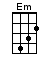 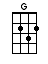 6/8 TIME means / 1 2 3 4 5 6 / or                            / 1       2      / INTRO:  / 1 2 3 4 5 6 / [D] / [D] /[D] Moose on the highway[D] Moose on the highway[D] Moose on the highway[D] Moose on the highway / [D] 2 3 4 5 6 /CHORUS:[G] Moose on the highway in the [C] dark of the [G] night[G] Caught in your headlights [D] tremblin’ with fright[C] Lord liftin’ [G] Jesus that’s [B] some awful [Em] sight[C] Moose on the [D] highway at / [G] night / [G] 2 3 4 5 6 /[G] I’ve had adventures all [C] over the [G] earth[G] I broke my leg once and [D] I’ve given birthI’ve put a [G] Pop-Tart in the toaster and [C] watched her ex-[G]plode[C] Nothin’ so [G] scary as a [D] moose on a [G] roadCHORUS:[G] Moose on the highway in the [C] dark of the [G] night[G] Caught in your headlights [D] tremblin’ with fright[C] Lord liftin’ [G] Jesus that’s [B] some awful [Em] sight[C] Moose on the [D] highway at / [G] night / [G] 2 3 4 5 6 /[G] Happy as pigs down the [C] highway you [G] roll[G] That’s when your moose takes his [D] evening stroll[G] Here he comes lopin’ up [C] over the [G] bank[C] Into your [G] car like a [D] four-legged [G] tankCHORUS:[G] Moose on the highway in the [C] dark of the [G] night[G] Caught in your headlights [D] tremblin’ with fright[C] Lord liftin’ [G] Jesus that’s [B] some awful [Em] sight[C] Moose on the [D] highway at / [G] night / [G] 2 3 4 5 6 /[G] I smoke the air of To-[C]ronto each [G] day[G] I watched “Pulp Fiction” without [D] turnin’ awayI’ve [G] been on a panel with [C] Rex Mur-[G]phy[C] Moose on the [G] highway’s more [D] scary to [G] me (well not really)CHORUS:[G] Moose on the highway in the [C] dark of the [G] night[G] Caught in your headlights [D] tremblin’ with fright[C] Lord liftin’ [G] Jesus that’s [B] some awful [Em] sight[C] Moose on the [D] highway at / [G] night / [G] 2 3 4 5 6 /[G] Real Newfoundlanders, they [C] know what to [G] do[G] When Mister Moose comes a-[D]aimin’ at youYou [G] simply pull over and [C] turn out the [G] light< PAUSE - sounds of beer bottles being opened >LEADER:  (I need a bit o’ break)[C] Moose on the [D] highway to-[G]nightCHORUS:[G] Moose on the highway in the [C] dark of the [G] night[G] Caught in your headlights [D] tremblin’ with fright[C] Lord liftin’ [G] Jesus that’s [B] some awful [Em] sight[C] Moose on the [D] highway at [G] night[D] Moose on the highway[D] Moose on the highway[D] Moose on the highway-/[D]ay [D]/At [G] night / [C][G] /www.bytownukulele.ca